“Light of the World”The world is searching for an answerA ray of hope in a hopeless worldWho can we turn to? Where is our rescue?There is someone, He’s the answerHe will light and He’ll light the wayHis name is Jesus and He came to save us(Repeat)He is the light, light, light.  Light of the worldAnd he shines, shines, shines, All over the earthShining bright, bright, bright He is the light of the worldThe world is searching for an answerA ray of hope in a hopeless worldWho can we turn to? Where is our rescue?There is someone, He’s the answerHe will light and He’ll light the wayHis name is Jesus and He came to save us(Repeat)He is the light, light, light.  Light of the worldAnd he shines, shines, shines,  All over the earthShining bright, bright, bright He is the light of the worldOoh, oh …(Repeat)He is the light, light, light.  Light of the worldAnd he shines, shines, shines, All over the earthShining bright, bright, bright He is the light of the world“Come, now is the Time to Worship”Come, now is the Time to WorshipCome, now is the time to give your heartCome, just as you are to worshipCome, just as you are before your GodCome…One day every tongue will confess You are GodOne day every knee will bowStill the greatest treasure remains for those who gladly choose You nowCome, now is the Time to WorshipCome, now is the time to give your heartCome, just as you are to worshipCome, just as you are before your God Come…(Repeat)One day every tongue will confess You are GodOne day every knee will bowStill the greatest treasure remains for those who gladly choose You nowCome, now is the Time to WorshipCome, now is the time to give your heartCome, just as you are to worshipCome, just as you are before your God Come…“Ancient Words”Holy worlds long preservedFor our walk in this worldThey resound with God’s own heartOh let the ancient words impartWords of life Words of hopeGive us strength help us copeIn this world where e’er we roam Ancient word will guide us HomeAncient words every trueChanging me and changing you We have come with open heartsOh let the ancient words impartHoly words of our faith Handed down to this ageCame to us through sacrificeOh head the faithful words of ChristHoly words long preserved For our walk in this earth They resound with God’s heart OH let the ancient words impart(repeat x4)Ancient words every trueChanging me and changing you *We have come with open heartsOh let the ancient words impart“Because He Lives”God sent His Son They called him JesusHe came to love heal and forgiveHe lived and died to buy my pardonAnd empty grave is there to prove my Savior livesChorus: Because he lives I can face tomorrowBecause he lives all fear is goneBecause I know he holds the futureAnd live is worth the living just because He livesHow sweet to hold a new born baby And feel the price and joy he givesBut greater still the calm assuranceThis child can face uncertain days because He livesChorusAnd then one day I’ll cross the riverI’ll light life’s final war with painAnd then as death gives way to victoryI’ll see the lights of glory and I’ll know he livesChorus: And live is worth the living just because He livesPrayer Requests Patti Hicks- struggling with bone marrow transplant for leukemiaDarlene Ary – recovering at homeTim Bevins – recovering at homeWilbert Raby – Dot Cloyd’s Son-In-Law – recovering from illnessKendra Anglero – Jason Baker’s sisterTabitha Westfall Barry & Tonya WestfallPam Poston and Gloria Bohn- upcoming transplant  Virginia Blackford Becky Fitzpatrick  (Randy Baker’s sister) – cancerWorship TeamSunday, Jan 17, 2020  Worship Leader: Mark Ashworth  Sunday, January 24, 2020Worship Leader: Jason Baker Sunday, January 31, 2020Worship Leader: Dale ArySunday, January 10, 2021 Virtual Service online   Offering: $ 0                                   Offering InformationOnline tithing available: Please visit our church website and click on PayPal link. It is easy to use. Offering checks option to: Pam Bevins   450 Hollansburg-Arcanum Rd Hollansburg, OH 45332The Regular Offering can be sent to the address above or contact Pam. Coin Offering is a special offering on the 3rd Sunday of each month. All donations of coins or bills goes towards our two missionaries. Offerings can be sent to the address above. Pastor Contact Information:Pastor George & Valerie Glaze Email: gvglaze@gmail.com  PH: 571-606-16453765 Somers Gratis Road, Camden, Oh 45311  Online ConnectionsBeech Grove Web page: www.beechgrovecotb.com  (View Sunday bulletins & slides of upcoming events.)* Check out & “Like” our Facebook page!* Church Phone number: 937- 997-4895Beech GroveChurch of the Brethren3420 Harrison Road PO Box  27Hollansburg, Ohio 45332  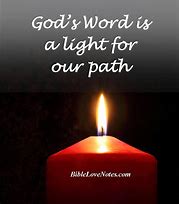 ___________________________________________Sunday, January 17, 2021Worship Service 10:30 am.Morning Worship ServicePrelude                       “Light of the World”                                                                                                      QuestvbsWelcome                                                            Mark AshworthAnnouncements - Joys and Concerns/Morning PrayerSong of Worship:       “Come, Now is the Time to Worship”                                                                                                                                           Worship VideoCall to Worship L: We gather here today to talk about the Light. C: Jesus Christ is the Light of the world.L: He will judge the people with righteousness and defend the cause     of the poor.C: Jesus Christ is the Light of the world.L: The mystery of the ages is revealed; the eternal plane of God is     known to all.C: Jesus Christ is the Light of the world.L: Let us kneel down before him to give him honor, glory, and praise.C: Jesus Christ is the Light of the world.L: Let us offer him all the treasures of our hearts and our lives.C: Jesus Christ is the Light of the world.All: For our path, we need to follow the Light of the world. AmenSong of Praise:     “Ancient Words”  1BelovedSon                                                    Kids Connection with Pastor George    Scripture Reading      Galatians 5:22 Sermon                     “PEACE“        Pastor George GlazeClosing Hymn           “Because He Lives”Linng Mission        Benediction                                    Pastor George GlazeGo now in peace, and let the light of God’s great love go with you. AMEN.          Virtual Church Services:  Due to Darke County still on Level Red, we will continue virtual services and drive-in worship through January. Drive-In Worship Services at Beech Grove Sundays at 10:30 Thank you for all who joined our first Front Porch Fellowship. We hope to have you back next Wednesday evening: Front Porch Fellowship Wed. Jan. 20, 27, 20216:30 pm to 7:00 pm Kids Connect Fellowship7:00 pm to 8:00 pm Beech Grove family Fellowship  Please join this virtual zoom gathering – there’s a spot just for everyone. Pop in and out as needed, just like on your family’s front porch. Bring your sweet tea, coffee, and smiles. If you do not receive an email about the details and would like some, please contact Mark Ashworth Valentine’s Cards: We are making homemade Valentine’s for residents at the Brethren Retirement Community. You may use your own supplies or contact Tonya Westfall or Sandi Baker for a kit of supplies to make 10 cards.  Please contact Tonya Westfall or Sandi Baker if you are interested. The kid’s kits have been delivered. Please have all cards made by Feb. 1st and return to church basement. Directory Updates for 2021. Has your address or phone number changed? Please contact Sandi Baker or Janet Ashworth by Jan. 24th. Evening Zoom Bible Study: Ladies Zoom Bible Study is starting Monday evening with Jane Cloyd on “Choosing Gratitude” – please contact Pam or Janet with questions.